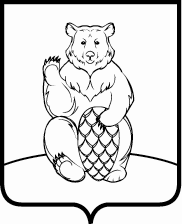 СОВЕТ ДЕПУТАТОВПОСЕЛЕНИЯ МИХАЙЛОВО-ЯРЦЕВСКОЕ В ГОРОДЕ МОСКВЕР Е Ш Е Н И Е 20 октября 2016г.                                                                                                   №4/15Об  утверждении Положения о территориальном общественном самоуправлении в поселении Михайлово-Ярцевское и признании утратившими силу отдельных муниципально-правовых актов поселенияВ соответствии с Конституцией Российской Федерации, Федеральным законом от 06.10.2003г. №131-ФЗ  «Об общих принципах организации местного самоуправления в Российской Федерации», Федеральным законом от 12.01.1996г.  №7-ФЗ «О некоммерческих организациях», Законом города Москвы от 06.11.2002г. №56 «Об организации местного самоуправления в городе Москве», Уставом поселения Михайлово-Ярцевское,Совет депутатов поселения Михайлово-Ярцевское РЕШИЛ:1. Утвердить Положение о территориальном общественном самоуправлении в поселении Михайлово-Ярцевское (приложение).2. Признать утратившими силу:           2.1. Решение Совета депутатов сельского поселения Михайлово-Ярцевское от 18.01.2007г. «Об утверждении Положения о территориальном общественном самоуправлении в сельском поселении Михайлово-Ярцевское»;          2.2. Решение Совета депутатов сельского поселения Михайлово-Ярцевское от 14.12.2011г. «Об установлении размера денежного вознаграждения в органах территориального общественного самоуправления сельского поселения  Михайлово-Ярцевское».3. Опубликовать настоящее решение в бюллетене «Московский муниципальный вестник» и разместить на официальном сайте администрации поселения Михайлово-Ярцевское в информационно-телекоммуникационной сети «Интернет».4. Настоящее решение вступает в силу со дня официального опубликования.5. Контроль за исполнением настоящего решения возложить на Главу поселения Михайлово-Ярцевское Г.К. Загорского.           Глава поселения                         		                       Г.К. Загорский 								Приложение 								к решению Совета депутатов 										поселения Михайлово - Ярцевское 								  	от 20.10.2016г. №4/15 «Об 										утверждении Положения о 										территориальном общественном 									самоуправлении в поселении 										Михайлово-ЯрцевскоеПоложение
о территориальном общественном самоуправлении в поселении Михайлово-ЯрцевскоеНастоящее Положение определяет основные принципы организации территориального общественного самоуправления на территории поселения Михайлово-Ярцевское, его права, обязанности, полномочия, гарантии и ответственность.Правовую основу осуществления территориального общественного самоуправления в поселении Михайлово-Ярцевское составляют Конституция Российской Федерации, Федеральный закон «Об общих принципах организации местного самоуправления в Российской Федерации», Федеральный закон «О некоммерческих организациях», Устав поселения Михайлово-Ярцевское,  настоящее Положение, устав территориального общественного самоуправления.Глава I. Общие положенияСтатья 1. Понятие территориального общественного самоуправления1.1. Территориальное общественное самоуправление в поселении Михайлово-Ярцевское - самоорганизация граждан по месту их жительства на части территории поселения Михайлово-Ярцевское для самостоятельного и под свою ответственность осуществления инициатив по вопросам местного значения.Территориальное общественное самоуправление в поселении Михайлово-Ярцевское является формой осуществления населением местного самоуправления в поселении Михайлово-Ярцевское и призвано содействовать реализации прав и свобод граждан, их самостоятельности в решении вопросов развития поселения Михайлово-Ярцевское.1.2. Территориальное общественное самоуправление осуществляется непосредственно населением путем проведения собраний и конференций, а также посредством создания органов территориального общественного самоуправления.1.3. Основными принципами осуществления территориального общественного самоуправления являются:- законность,- гласность и учет общественного мнения;- выборность и подконтрольность органов территориального общественного самоуправления гражданам;- широкое участие граждан в выработке и принятии решений по вопросам, затрагивающим их интересы;- взаимодействие с органами местного самоуправления поселения Михайлово-Ярцевское;- свобода выбора гражданами форм осуществления территориального общественного самоуправления;- сочетание интересов граждан, проживающих на соответствующей территории, с интересами жителей всего поселения Михайлово-Ярцевское.1.4. Территориальное общественное самоуправление считается учрежденным с момента регистрации устава территориального общественного самоуправления администрацией поселения Михайлово-Ярцевское.Порядок регистрации устава территориального общественного самоуправления определяется настоящим Положением.1.5. Территориальное общественное самоуправление в соответствии с его уставом может являться юридическим лицом и подлежит государственной регистрации в организационно-правовой форме некоммерческой организации.Государственная регистрация территориального общественного самоуправления в качестве юридического лица осуществляется после регистрации его устава администрацией поселения Михайлово-Ярцевское.Статья 2. Право граждан на участие в территориальном общественном самоуправлении2.1. В осуществлении территориального общественного самоуправления могут принимать участие граждане, проживающие (зарегистрированные по месту жительства) на соответствующей территории, достигшие 16-летнего возраста.Любой гражданин, достигший 16-летнего возраста, имеет право быть инициатором и участвовать в учреждении территориального общественного самоуправления на той территории, где он проживает, принимать участие в собраниях, конференциях граждан, а также принимать участие в выборах органов территориального общественного самоуправления.Граждане Российской Федерации, достигшие шестнадцатилетнего возраста, не проживающие на территории территориального общественного самоуправления, но имеющие на указанной территории недвижимое имущество, принадлежащее им на праве собственности, также могут участвовать в работе собраний (конференций) граждан.Настоящее Положение распространяется на постоянно проживающих в Российской Федерации иностранных граждан в порядке, предусмотренном действующим законодательством.Глава II. Учреждение территориального общественного самоуправления. территория и границы территориального общественного самоуправленияСтатья 3. Территория и границы территориального общественного самоуправления3.1. Территориальное общественное самоуправление может осуществляться в пределах следующих территорий проживания граждан:- многоквартирный жилой дом;- группа многоквартирных жилых домов;- территория частных домовладений (деревня, территория поселения Михайлово-Ярцевское, на которой расположены частные домовладения);- часть территории частных домовладений (улица, улицы деревни, улицы территории поселения Михайлово-Ярцевское, на которой расположены частные домовладения).3.2. Границы территории территориального общественного самоуправления не могут выходить за пределы территории населенных пунктов поселения Михайлово-Ярцевское.Границы территории территориального общественного самоуправления устанавливаются с учетом неразрывности (целостности) территориального общественного самоуправления.3.3. Установление границ территории территориального общественного самоуправления не является основанием для установления права владения, пользования, распоряжения земельным участком.При установлении границ территории территориального общественного самоуправления постановка на кадастровый учет не производится.3.4. Учреждение территориального общественного самоуправления не допускается в границах территорий, на которых территориальное общественное самоуправление уже учреждено.Статья 4. Учреждение территориального общественного самоуправления. Установление границ территориального общественного самоуправленияСобрание, конференция граждан по учреждению территориального общественного самоуправления организуется по решению инициативной группы граждан.Решение о создании территориального общественного самоуправления принимается жителями территорий, перечисленных в пункте 3.1 части 3 настоящего Положения путем голосования.Собрание считается правомочным в случае участия в голосовании не менее 70% жителей соответствующей территории.Решение собрания о создании территориального общественного самоуправления принимается большинством голосов присутствующих на голосовании.Численность инициативной группы граждан определяется в зависимости от численности жителей, проживающих на соответствующей территории, имеющих право участвовать в осуществлении территориального общественного самоуправления: при численности жителей менее 100 человек инициативная группа составляет не менее 10 человек, при численности жителей от 300 - не менее 25 человек.Администрация поселения Михайлово-Ярцевское по запросу инициативной группы в месячный срок представляет данные о численности жителей, проживающих на соответствующей территории, достигших 16-летнего возраста. Инициативная группа граждан проводит собрание, конференцию граждан по учреждению территориального общественного самоуправления, принятию устава территориального общественного самоуправления, избранию органов территориального общественного самоуправления, принятию предложений об установлении границ территориального общественного самоуправления с учетом положений пункта 3.2 настоящего Положения.В Совет депутатов поселения Михайлово-Ярцевское с предложением об установлении границ территориального общественного самоуправления от имени собрания, конференции обращаются избранные собранием, конференцией органы территориального общественного самоуправления.К предложению об установлении границ территориального общественного самоуправления должны прилагаться следующие документы:- протокол собрания, конференции по учреждению территориального общественного самоуправления (форма в Приложении №2);- описание и графическое изображение территории, на которой учреждается территориальное общественное самоуправление, с адресами домов, расположенных на этой территории;- сведения о численности граждан, проживающих на данной территории и имеющих право участвовать в осуществлении территориального общественного самоуправления. 4.2. Совет депутатов поселения Михайлово-Ярцевское рассматривает предложения об установлении границ территориального общественного самоуправления в течение одного месяца с момента поступления документов, указанных в пункте 4.1 настоящего Положения.В случае необходимости дополнительного изучения вопроса Совет депутатов поселения Михайлово-Ярцевское может принять решение о продлении срока рассмотрения, но не более чем на два месяца.Совет депутатов поселения Михайлово-Ярцевское принимает решение об установлении границ территориального общественного самоуправления.Совет депутатов поселения Михайлово-Ярцевское направляет решение об установлении границ территориального общественного самоуправления в органы территориального общественного самоуправления, границы которого устанавливаются.4.3. Органы территориального общественного самоуправления в случае изменения установленных ранее границ территориального общественного самоуправления вносят соответствующие изменения в устав территориального общественного самоуправления.Глава III. Полномочия территориального общественного самоуправления. взаимодействие территориального общественного самоуправления с органами местного самоуправленияСтатья 5. Полномочия территориального общественного самоуправления5.1. Полномочия территориального общественного самоуправления определяются действующим федеральным, региональным законодательством, настоящим Положением, уставом территориального общественного самоуправления.5.2. К исключительным полномочиям собрания, конференции граждан, осуществляющих территориальное общественное самоуправление, относятся:5.2.1. Установление структуры органов территориального общественного самоуправления.5.2.2. Принятие устава территориального общественного самоуправления, внесение в него изменений и дополнений.5.2.3. Избрание органов территориального общественного самоуправления.5.2.4. Определение основных направлений деятельности территориального общественного самоуправления.5.2.5. Утверждение сметы доходов и расходов территориального общественного самоуправления и отчета о ее исполнении.5.2.6. Рассмотрение и утверждение отчетов о деятельности органов территориального общественного самоуправления.Органы территориального общественного самоуправления:5.2.7. Представляют интересы населения, проживающего на соответствующей территории.5.2.8. Обеспечивают исполнение решений, принятых на собраниях и конференциях граждан.5.2.9. Могут осуществлять хозяйственную деятельность по благоустройству территории, иную хозяйственную деятельность, направленную на удовлетворение социально-бытовых потребностей граждан, проживающих на соответствующей территории, как за счет средств указанных граждан, так и на основании договора между органами территориального общественного самоуправления (являющимися юридическими лицами) и органами местного самоуправления с использованием средств бюджета города.5.2.10. Вправе вносить в органы местного самоуправления проекты муниципальных правовых актов, подлежащие обязательному рассмотрению этими органами и должностными лицами местного самоуправления, к компетенции которых отнесено принятие указанных актов.5.3. Территориальное общественное самоуправление, являющееся юридическим лицом, может осуществлять также следующие полномочия:5.3.1. Осуществление хозяйственной деятельности по благоустройству территории, иной хозяйственной деятельности, направленной на удовлетворение социально-бытовых потребностей граждан, проживающих на соответствующей территории.5.3.2. Осуществление функций заказчика по работам, производимым за счет средств территориального общественного самоуправления.5.3.3. Определение штата и условий оплаты труда работников органа территориального общественного самоуправления.5.4. Территориальное общественное самоуправление осуществляет иные полномочия, предусмотренные действующим законодательством.Статья 6. Взаимодействие территориального общественного самоуправления с органами местного самоуправления6.1. Совет депутатов, глава поселения, администрация поселения Михайлово-Ярцевское содействуют территориальному общественному самоуправлению в осуществлении его полномочий. 6.2. Проекты муниципальных правовых актов, внесенные территориальным общественным самоуправлением, подлежат обязательному рассмотрению органами и должностными лицами местного самоуправления, к компетенции которых отнесено принятие данных правовых актов.6.3. Органы местного самоуправления:6.3.1. Обобщают информацию о планах и мероприятиях, осуществляемых территориальным общественным самоуправлением.6.3.2. Осуществляют сбор предложений от территориального общественного самоуправления, их обобщение и анализ.6.4. Органы территориального общественного самоуправления:6.4.1. Содействуют реализации решений органов местного самоуправления.6.4.2. Доводят до сведения органов местного самоуправления мнение граждан по вопросам, относящимся к компетенции органов местного самоуправления.6.4.3. Способствуют реализации инициатив граждан органами местного самоуправления.6.4.4. Доводят до сведения органов местного самоуправления информацию о планах и мероприятиях, осуществляемых территориальным общественным самоуправлением.Глава IV. Формы осуществления территориального общественного самоуправленияСтатья 7. Система территориального общественного самоуправления7.1. Система территориального общественного самоуправления в поселении Михайлово-Ярцевское включает в себя собрания, конференции граждан, а также органы территориального общественного самоуправления.7.2. Структура, наименование, порядок избрания органов территориального общественного самоуправления определяется уставом территориального общественного самоуправления в соответствии с настоящим Положением.Статья 8. Структура территориального общественного самоуправления8.1. Для организации и осуществления территориального общественного самоуправления в поселения Михайлово-Ярцевское обязательным является проведение собраний, конференций граждан.Собрания, конференции граждан для организации и осуществления деятельности территориального общественного самоуправления проводятся с периодичностью, установленной уставом территориального общественного самоуправления, но не реже чем один раз в год.8.2. Для организации и осуществления территориального общественного самоуправления, исполнения решений собраний, конференций избираются подотчетные собранию лица.Органами территориального общественного самоуправления являются исполнительные органы и контрольные органы.8.3. Исполнительным органом территориального общественного самоуправления является Совет территориального общественного самоуправления (далее - Совет).8.4. Контрольным органом территориального общественного самоуправления является Контрольно-ревизионная комиссия (далее - Комиссия).8.5. Структура органов территориального общественного самоуправления, их компетенция, порядок избрания, порядок принятия ими решений устанавливаются территориальным общественным самоуправлением самостоятельно в соответствии с настоящим Положением и отражается в уставе территориального общественного самоуправления.Статья 9. Собрания, конференции граждан по вопросам осуществления территориального общественного самоуправления9.1. Для осуществления территориального общественного самоуправления на части территории поселения Михайлово-Ярцевское могут проводиться собрания граждан либо конференции граждан.Если на соответствующей части территории поселения Михайлово-Ярцевское проживает более 300 граждан, достигших 16-летнего возраста, полномочия собрания граждан могут осуществляться конференцией граждан.9.2. К полномочиям собраний, конференций граждан относится решение следующих вопросов:9.2.1. Принятие решения об учреждении или прекращении осуществления территориального общественного самоуправления.9.2.2. Установление структуры органов территориального общественного самоуправления.9.2.3. Принятие устава территориального общественного самоуправления, внесение в него изменений.9.2.4. Принятие решения о регистрации территориального общественного самоуправления в качестве юридического лица.9.2.5. Избрание органов территориального общественного самоуправления.9.2.6. Определение основных направлений деятельности территориального общественного самоуправления, утверждение планов и программ работы органов территориального общественного самоуправления и отчетов по их исполнению.9.2.7. Утверждение сметы доходов и расходов территориального общественного самоуправления и отчета о ее исполнении.9.2.8. Рассмотрение и утверждение отчетов о деятельности органов территориального общественного самоуправления.9.2.9. Решение иных вопросов, отнесенных к компетенции собрания, конференции уставом территориального общественного самоуправления.Статья 10. Порядок назначения собрания, конференции граждан10.1. Собрание, конференция граждан проводятся в случаях принятия решения о назначении собрания, конференции:10.1.1. Собранием, конференцией граждан.10.1.2. Органами территориального общественного самоуправления.10.1.3. Инициативной группой граждан в количестве, установленном пунктом 4.1 настоящего Положения.10.2. Подготовка проведения собрания, конференции, осуществляется инициативной группой граждан, органами территориального общественного самоуправления.Статья 11. Порядок проведения собрания, конференции граждан11.1. В работе собраний, конференций могут принимать участие граждане, проживающие на соответствующей территории, депутаты, избранные жителями соответствующей территории, представители органов местного самоуправления.11.2. Собрание граждан считается правомочным, если в нем принимают участие не менее половины жителей соответствующей территории, достигших 16-летнего возраста.11.3. Конференция граждан считается правомочной, если в ней принимают участие не менее двух третей избранных на собраниях делегатов, представляющих не менее половины жителей соответствующей территории, достигших 16-летнего возраста.Для регистрации в качестве участника собрания, конференции граждане предъявляют паспорт либо иной документ, удостоверяющий личность.11.4. Решения собраний, конференций граждан принимаются большинством голосов присутствующих при открытом голосовании.11.5. На собрании, конференции избирается председатель и секретарь собрания, конференции.11.6. На собрании, конференции ведется протокол, в котором указываются:- дата,- место проведения,- общее число жителей, имеющих право принимать участие в собрании, конференции,- число присутствующих на собрании, конференции,- рассматриваемые вопросы- принятые решения.К протоколу прилагается список лиц, зарегистрированных для участия в собрании, конференции.11.7. Решения собраний, конференций в течение 10 дней доводятся до сведения органов местного самоуправления, а также заинтересованных лиц и организаций.11.8. Итоги собрания, конференции граждан в месячный срок подлежат официальному опубликованию (обнародованию) исполнительным органом территориального общественного самоуправления в печатном издании, производящим официальное опубликование муниципальных правовых актов.Статья 12. Совет территориального общественного самоуправления12.1. Совет территориального общественного самоуправления (далее по тексту - Совет) является коллегиальным исполнительным органом территориального общественного самоуправления, осуществляющим организационно-распорядительные функции по реализации собственных инициатив граждан по решению вопросов местного значения.12.2. Совет подотчетен собранию, конференции граждан, избирается и действует в соответствии с уставом территориального общественного самоуправления.Совет подотчетен органам местного самоуправления поселения Михайлово-Ярцевское по использованию переданных финансовых средств и имущества.12.3. Совет:12.3.1. Представляет интересы населения, проживающего на соответствующей территории.12.3.2. Обеспечивает исполнение решений, принятых на собраниях и конференциях граждан.12.3.3. Может осуществлять хозяйственную деятельность по благоустройству территории, иную хозяйственную деятельность, направленную на удовлетворение социально-бытовых потребностей граждан, проживающих на соответствующей территории, как за счет средств указанных граждан, так и на основании договора между органами территориального общественного самоуправления и органами местного самоуправления с использованием средств местного бюджета.12.3.4. Вправе вносить в органы местного самоуправления проекты муниципальных правовых актов, подлежащие обязательному рассмотрению этими органами и должностными лицами местного самоуправления, к компетенции которых отнесено принятие указанных актов.12.4. Срок полномочий Совета определяется уставом территориального общественного самоуправления, но не может превышать пяти лет.12.5. Численный состав Совета определяется уставом территориального общественного самоуправления, но не может быть менее трех человек.12.6. Избранными в состав Совета считаются граждане, за которых проголосовало более половины жителей, присутствующих на собрании, конференции.12.7. Полномочия Совета досрочно прекращаются:12.7.1. По решению собрания, конференции граждан.12.7.2. По решению Совета, принятому двумя третями голосов от установленного уставом числа членов Совета, в случае его самороспуска.12.7.3. По решению суда.12.7.4. В случае прекращения осуществления территориального общественного самоуправления.12.8. При досрочном прекращении полномочий Совета по решению собрания, конференции собрание, конференция избирает новый состав Совета.12.9. При досрочном прекращении полномочий Совета при его самороспуске принимаются решения Совета о самороспуске и о назначении собрания или конференции по выборам Совета.12.10. В случае если полномочия Совета прекращены, в том числе досрочно, а решение о назначении собрания, конференции не принято, собрание, конференция проводятся по решению инициативной группы граждан.12.11. Руководителем Совета является председатель Совета, избранный членами Совета из своего состава на срок полномочий Совета двумя третями голосов от установленного уставом числа членов Совета.12.12. Председатель Совета:12.12.1. Представляет Совет в отношениях с органами государственной власти, органами местного самоуправления, организациями независимо от форм собственности и гражданами.12.12.2. Организует деятельность Совета.12.12.3. Организует подготовку и проведение собраний, конференций граждан, осуществляет контроль за реализацией принятых на них решений.12.12.4. Представляет ежегодный отчет о деятельности Совета собранию, конференции граждан.12.12.5. Проводит прием граждан, проживающих на территории территориального общественного самоуправления.12.12.6. Проводит заседания Совета.12.12.7. Подписывает решения, протоколы заседаний и другие документы Совета.12.12.8. Решает иные вопросы, порученные ему собранием, конференцией граждан, Советом.12.13. Совет из своего состава избирает заместителя председателя Совета, образует рабочие комиссии по направлениям своей деятельности, утверждает их состав, полномочия и порядок работы.12.14. Полномочия председателя Совета, его заместителя прекращаются досрочно:12.14.1. По инициативе членов Совета, принятой двумя третями голосов от числа избранных членов Совета.12.14.2. На основании личного заявления о прекращении полномочий.12.14.3. При выезде на новое место жительства.12.14.4. В случае смерти.12.14.5. При прекращении полномочий Совета.12.15. В случае досрочного прекращения полномочий председателя Совета, заместителя председателя Совета заместитель председателя Совета или один из членов Совета по решению Совета исполняет полномочия председателя до избрания нового председателя Совета.Во время исполнения заместителем председателя Совета или членом Совета обязанностей председателя на него распространяются права, обязанности и ответственность председателя Совета.Избрание председателя Совета производится не позднее двух месяцев с момента досрочного прекращения полномочий предыдущего председателя Совета.12.16. Полномочия членов Совета прекращаются досрочно:12.16.1. На основании личного заявления о прекращении полномочий.12.16.2. При выезде на новое место жительства.12.16.3. В случае смерти.12.16.4. При прекращении полномочий Совета.12.17. При досрочном прекращении полномочий членов Совета при наличии более половины установленного уставом числа членов Совета выборы членов Совета вместо выбывших производятся на очередном собрании, конференции граждан.12.18. Совет проводит свои заседания по мере необходимости, но не реже одного раза в месяц, в доступной для жителей форме.12.19. Заседания Совета считаются правомочными при участии в них более половины членов Совета.12.20. Вопросы, находящиеся в компетенции Совета, за исключением предусмотренных пунктами 12.7.2, 12.14.1 настоящего Положения, решаются простым большинством голосов присутствующих на заседании членов Совета и оформляются протоколом.Статья 13. Контрольно-ревизионная комиссия территориального общественного самоуправления13.1. Контрольно-ревизионная комиссия территориального общественного самоуправления (далее - Комиссия) является органом территориального общественного самоуправления, созданным для контроля и проверки финансово-хозяйственной деятельности Совета.13.2. Комиссия избирается собранием, конференцией граждан и подотчетна только собранию, конференции.13.3. Число членов Комиссии определяется уставом территориального общественного самоуправления, но не может быть менее трех человек.13.4. Комиссия осуществляет текущую проверку финансово-хозяйственной деятельности Совета по поручению собрания, конференции граждан и по собственной инициативе.Ревизия финансово-хозяйственной деятельности территориального общественного самоуправления проводится Комиссией не реже одного раза в год.13.5. Результаты ревизий и проверок, отчеты Комиссии рассматриваются на собраниях, конференциях граждан и доводятся до населения, проживающего на территории территориального общественного самоуправления.13.6. Для проверки финансовой деятельности Совета Комиссией могут привлекаться аудиторские организации за счет собственных средств территориального общественного самоуправления.13.7. Деятельность Комиссии, ее права и обязанности регламентируются уставом территориального общественного самоуправления.13.8. Члены Комиссии не могут являться членами Совета.Глава V. Устав территориального общественного самоуправленияСтатья 14. Устав территориального общественного самоуправления14.1. В уставе территориального общественного самоуправления устанавливаются:14.1.1. Территория, на которой оно осуществляется.14.1.2. Цели, задачи, формы и основные направления деятельности территориального общественного самоуправления.14.1.3. Порядок формирования, прекращения полномочий, права и обязанности, срок полномочий органов территориального общественного самоуправления.14.1.4. Порядок принятия решений.14.1.5. Порядок приобретения имущества, а также порядок пользования и распоряжения указанным имуществом и финансовыми средствами.14.1.6. Порядок прекращения осуществления территориального общественного самоуправления.14.2. Дополнительные требования к уставу территориального общественного самоуправления органами местного самоуправления устанавливаться не могут.14.3. Территориальное общественное самоуправление считается учрежденным с момента регистрации устава территориального общественного самоуправления администрацией поселения Михайлово-Ярцевское.14.4. Устав представляется на регистрацию в течение 30 дней с момента его утверждения собранием, конференцией граждан.14.5. Для регистрации устава территориального общественного самоуправления представляются:14.5.1. Заявление на имя главы администрации поселения Михайлово-Ярцевское о регистрации устава территориального общественного самоуправления, подписанное лицами (лицом), уполномоченными (уполномоченным) собранием, конференцией граждан, с указанием их (его) места жительства по форме, установленной в Приложении №1.14.5.2. Устав территориального общественного самоуправления в 2-х экземплярах (прошитый, пронумерованный, заверенный подписью заявителя на последнем листе) по типовой форме, установленной в Приложении №4 настоящего Положения.14.5.3. Подлинник протокола собрания, конференции граждан с указанием:- даты и места проведения собрания, конференции,- общего числа граждан, проживающих на соответствующей территории и имеющих право участвовать в собрании, конференции,- количества зарегистрированных участников собрания, конференции,- повестки дня,- итогов голосования, принятых решений,- подписанный председателем и секретарем собрания, конференции.14.5.4. Список зарегистрированных участников собрания, конференции с указанием их места жительства.14.5.5. Копия решения Совета депутатов поселения Михайлово-Ярцевское об установлении границ территориального общественного самоуправления.14.6. Регистрация устава территориального общественного самоуправления осуществляется в срок, не превышающий 30 дней со дня представления документов, предусмотренных настоящим Положением.Глава администрации поселения Михайлово-Ярцевское издает постановление о регистрации устава территориального общественного самоуправления.На титульном листе устава территориального общественного самоуправления проставляется:- номер и дата постановления главы администрации поселения Михайлово-Ярцевское о регистрации,- печать администрации поселения Михайлово-Ярцевское,- подпись должностного лица, ответственного за регистрацию. 14.7. Один экземпляр зарегистрированного устава территориального общественного самоуправления с печатью администрации поселения Михайлово-Ярцевское и подписью должностного лица, ответственного за регистрацию, постановление о регистрации устава направляются лицу, уполномоченному собранием, конференцией.Второй экземпляр устава остается в администрации поселения Михайлово-Ярцевское. 14.8. В случае несоответствия представленных документов требованиям настоящей статьи или несоответствия содержания устава либо порядка его принятия законодательству, настоящему Положению глава администрации направляет лицу, уполномоченному собранием, конференцией, мотивированный отказ в регистрации устава в письменном виде.Отказ в регистрации устава не является препятствием для повторной подачи документов на регистрацию при устранении оснований, послуживших причиной отказа.14.9. Регистрация изменений и дополнений в устав территориального общественного самоуправления осуществляется в том же порядке, что и регистрация устава территориального общественного самоуправления.14.10. Уполномоченное должностное лицо администрации поселения Михайлово-Ярцевское ведет реестр уставов территориального общественного самоуправления поселения Михайлово-Ярцевское по форме, установленной в Приложении №3.Глава VI. Изменение границ территориального общественного самоуправленияСтатья 15. Изменение границ территориального общественного самоуправления15.1. В случае принятия гражданами одного из субъектов, входящих в состав территориального общественного самоуправления, решения о выходе из состава территориального общественного самоуправления проводится собрание, конференция граждан по вопросу выхода из состава территориального общественного самоуправления. В собрании участвуют граждане, проживающие в субъекте, выходящем из состава территориального общественного самоуправления.15.2. Собрание граждан считается правомочным, если в нем принимают участие не менее половины жителей соответствующего субъекта, выходящего из состава территориального общественного самоуправления, достигшие 16-летнего возраста.15.3. Решения собраний, конференций граждан принимаются большинством голосов присутствующих при открытом голосовании.15.4. После принятия решения на собрании о выходе субъекта из состава территориального общественного самоуправления председателю Совета территориального общественного самоуправления направляется уведомление о принятом решении.Участие в территориальном общественном самоуправлении прекращается с момента направления уведомления.15.5. После получения председателем Совета территориального общественного самоуправления уведомления проводится процедура об определении новых границ территории территориального общественного самоуправления, предусмотренная ст. 4 настоящего Положения, с последующим внесением изменений в Устав.15.6. В случае присоединения к территориальному общественному самоуправлению нового субъекта, граждане, проживающие в данном субъекте, проводят собрание.Путем голосования граждан, проживающих в данном субъекте, достигших 16-летнего возраста, решается вопрос о присоединении к действующему территориальному общественному самоуправлению.Решение собрания граждан принимается большинством голосов присутствующих при открытом голосовании.15.7. После принятия решения в территориальное общественное самоуправление направляется копия протокола собрания и уведомление о присоединении.15.8. Территориальным общественным самоуправлением на основании уведомления и протокола собрания проводится процедура об определении новых границ территории территориального общественного самоуправления, предусмотренная ст. 4 настоящего Положения, с последующим внесением изменений в Устав.Глава VII. Финансы и имущество территориального общественного самоуправленияСтатья 16. Финансы и имущество территориального общественного самоуправления16.1. Территориальное общественное самоуправление, являющееся юридическим лицом, осуществляет деятельность за счет добровольных взносов и пожертвований организаций, граждан, а также средств, выделяемых органами местного самоуправления поселения Михайлово-Ярцевское, средств, полученных от осуществления хозяйственной деятельности.16.2. В собственности территориального общественного самоуправления, являющегося юридическим лицом, может находиться:16.2.1. Имущество и финансовые средства, приобретенные в результате хозяйственной деятельности.16.2.2. Имущество и финансовые средства, переданные территориальному общественному самоуправлению органами местного самоуправления, гражданами и организациями.16.3. Правом владения, пользования и распоряжения собственностью территориального общественного самоуправления от имени населения обладают собрания, конференции граждан либо органы территориального общественного самоуправления в соответствии с уставом территориального общественного самоуправления.16.4. Территориальное общественное самоуправление может аккумулировать финансовые средства организаций и жителей территории для финансирования мероприятий, направленных на удовлетворение социально-бытовых потребностей граждан, проживающих на соответствующей территории.16.5. Передача муниципального имущества и средств бюджета поселения Михайлово-Ярцевское территориальному общественному самоуправлению осуществляется на договорной основе.Условия и порядок передачи имущества, финансовых средств определяется решениями Совета депутатов поселения Михайлово-Ярцевское.16.6. По окончании финансового года органы территориального общественного самоуправления отчитываются о финансовых результатах деятельности перед собранием, конференцией граждан.16.7. В случае использования имущества, бюджетных средств, переданных органами местного самоуправления поселения Михайлово-Ярцевское, органами территориального общественного самоуправления в соответствующие органы, представляется отчет в порядке и сроки, установленные этими органами.Глава VIII. Ответственность и защита прав территориального общественного самоуправленияСтатья 17. Ответственность и защита прав территориального общественного самоуправления17.1. Территориальное общественное самоуправление, его органы несут ответственность за принимаемые ими решения в соответствии с законодательством.17.2. Споры, связанные с деятельностью территориального общественного самоуправления, решаются в судебном порядке.Глава IX. Прекращение осуществления территориального общественного самоуправленияСтатья 18. Прекращение осуществления территориального общественного самоуправления18.1. Деятельность территориального общественного самоуправления прекращается в соответствии с законодательством на основании решения собрания, конференции граждан либо на основании решения суда в случае нарушения требований законодательства.                                          Главе администрации поселения   Михайлово-Ярцевское                                           Д.В.Верещаку                                          от __________________________________                                                       (Ф.И.О. полностью)                                          действующего на основании решения                                         _____________________________________                                                    (собрания/конференции)                                         (протокол № __ от «___» _______ 20__ г.)                                         от имени территориального общественного                                         самоуправления, осуществляемого                                         на территории, установленной решением                                         Совета депутатов поселения                    Михайлово-Ярцевское                                         № ___ от «____» _______________ 20__ г.ЗАЯВЛЕНИЕО РЕГИСТРАЦИИ УСТАВА ТЕРРИТОРИАЛЬНОГО ОБЩЕСТВЕННОГО САМОУПРАВЛЕНИЯ        Прошу   Вас  зарегистрировать  устав территориального  общественного самоуправления,  осуществляемого  на  территории,  установленной  решением Совета депутатов поселения Михайлово-Ярцевское от «____»___________ 20__ г.№ ________, принятый решением ______________________ протокол №_________                                     (собрания/конференции)от «___» ______________ 20__ г.     Приложение:     1.  Устав   территориального   общественного   самоуправления   в   2-х экземплярах (прошитый, пронумерованный, заверенный подписью заявителя  на последнем листе).     2. Подлинник протокола собрания, конференции граждан с указанием:     - даты и места проведения собрания, конференции,     - общего числа граждан, проживающих на соответствующей территории  и имеющих право участвовать в собрании, конференции,     - количества зарегистрированных участников собрания, конференции,     - повестки дня,     - итогов голосования, принятых решений,     - подписанный председателем и секретарем собрания, конференции.     3. Список  зарегистрированных  участников  собрания,  конференции  с указанием их места жительства.     4. Копия решения Совета депутатов поселения Михайлово-Ярцевское об установлении границ территориального общественного самоуправления._______________ 20__ г. _______________________        (дата)                 (подпись)ПРОТОКОЛСОБРАНИЯ (КОНФЕРЕНЦИИ) ЖИТЕЛЕЙ ____________________________ ПОСЕЛЕНИЯ МИХАЙЛОВО-ЯРЦЕВСКОЕ«____» _________ 20___ г.                        поселение Михайлово-Ярцевское     1. Место проведения собрания (конференции) _________________________     2. Общее число жителей, имеющих право принимать участие  в  собрании(конференции) _________________________________________________________     3. Число присутствующих на собрании (конференции) ____________________     4. На собрании присутствуют представители:     4.1. _______________________________________________________________                     (указать Ф.И.О., должность, место работы)     4.2. _______________________________________________________________     4.3. _______________________________________________________________     Собрание поручено вести ____________________________________________                                               (Ф.И.О.)     Секретарь собрания _________________________________________________                                            (Ф.И.О.)     Повестка дня:     1. Учреждение территориального общественного самоуправления ______________________________________________________________________________.     Слушали: информацию члена инициативной группы (указать Ф.И.О., адресместа жительства)     Выступили:______________________________________________________________________(указать Ф.И.О., адрес места жительства, краткое содержание выступления, предложение)____________________________________________________________________________________________________________________________________________     Постановили:     1. Учредить территориального общественного самоуправление __________________________________________________________________________________.     Результаты голосования:     "За" ________________     "Против" ____________     "Воздержались" ______     2. Принятие Устава  территориального  общественного  самоуправления_____________________________________________________________________.     Слушали: информацию члена инициативной группы (указать Ф.И.О., адресместа жительства)     Выступили:______________________________________________________________________(указать Ф.И.О., адрес места жительства, краткое содержание выступления,                     предложение)____________________________________________________________________________________________________________________________________________     Постановили:     2. Принять представленный на собрание Устав территориального Общественного самоуправления __________________________________________.     Результаты голосования:     "За" ________________     "Против" ____________     "Воздержались" ______     3. Избрание органов  территориального  общественного  самоуправления_____________________________________________________________________.     - Совет     - Контрольно-ревизионная комиссия     Слушали: информацию члена инициативной группы (указать Ф.И.О., адрес места жительства)     Выступили:______________________________________________________________________(указать Ф.И.О., адрес места жительства, краткое содержание выступления,                     предложение)____________________________________________________________________________________________________________________________________________     Постановили:     3. Избрать в органы  территориального  общественного  самоуправления______________________________________________________________________     в Совет ____________________________________________________________                       (указать Ф.И.О., адрес места жительства)____________________________________________________________________________________________________________________________________________     в Контрольно-ревизионную комиссию ________________________________________________________________________________________________________                (указать Ф.И.О., адрес места жительства)____________________________________________________________________________________________________________________________________________     Результаты голосования:     "За" ________________     "Против" ____________     "Воздержались" ______     4. Принятие  предложений  об  установлении  границ  территориального общественного самоуправления _________________________________ _________с учетом положений пункта 3.2 Положения     Слушали: информацию члена инициативной группы (указать Ф.И.О., адрес места жительства)     Выступили:______________________________________________________________________(указать Ф.И.О., адрес места жительства, краткое содержание выступления,                     предложение)____________________________________________________________________________________________________________________________________________     Постановили:     4. Принять представленное _______________________________ описание и                                    (ФИО, представившего проект)графическое    изображение    границ    территориального    общественного самоуправления  и обратиться  с  предложением  об  установлении   границ   территориального общественного самоуправления ___________________________________________________________________________________________в Совет депутатов поселения Михайлово-Ярцевское     Результаты голосования:     "За" ________________     "Против" ____________     "Воздержались" ______Председатель собрания _______________________________________________                                      (подпись)                 (Ф.И.О.)Секретарь собрания    _______________________________________________                                      (подпись)                 (Ф.И.О.)     К протоколу прилагается список лиц, зарегистрированных для участия в собрании (конференции).РЕЕСТРРЕГИСТРАЦИИ УСТАВОВ ТЕРРИТОРИАЛЬНОГО ОБЩЕСТВЕННОГОСАМОУПРАВЛЕНИЯ ПОСЕЛЕНИЯ МИХАЙЛОВО-ЯРЦЕВСКОЕ                                                                Утвержден                                                решением собрания (конференции)(1)                                                граждан ТОС _____________________                                                                   (наименование)                                                Протокол от _________ 20__ г. №____ТИПОВОЙ УСТАВТЕРРИТОРИАЛЬНОГО ОБЩЕСТВЕННОГО САМОУПРАВЛЕНИЯ_________________________________________(наименование)                           I. Общие положения     Статья 1. Территориальное общественное самоуправление     1. Территориальное  общественное  самоуправление  (далее  -  ТОС)  - самоорганизация граждан  по  месту  их  жительства  на  части  территории поселения для самостоятельного и под свою  ответственность  осуществления собственных инициатив по вопросам местного значения.     2. ТОС   осуществляется непосредственно  населением  путем  проведениясобраний (конференций) граждан, а также через выборный  орган  управления ТОС.     Статья 2. Правовая основа и основные принципы осуществления ТОС     1. Правовую основу осуществления  ТОС  в  муниципальном  образованиисоставляют Конституция Российской Федерации; Федеральный закон «Об  общихпринципах организации местного самоуправления  в  Российской  Федерации»;Федеральный  закон  «О  некоммерческих  организациях»;  Устав  поселения Михайлово-Ярцевское,  Положение  о  территориальном общественном самоуправлении поселения  Михайлово-Ярцевское,  настоящий Устав.     2.  Основными  принципами  осуществления  ТОС  являются  законность, гласность,   выборность  органа  управления  ТОС   и   его   подотчетностьнаселению, проживающему на соответствующей территории,  взаимодействие  с органами местного самоуправления поселения Михайлово-Ярцевское.     Статья 3. Наименование и место нахождения ТОС     1. Полное наименование: территориальное общественное  самоуправление___________ (наименование).     2. Сокращенное наименование: ТОС _____________ (наименование).     3. Место нахождения: поселение Михайлово-Ярцевское.     Границы  территории  ТОС  установлены  решением   Совета   депутатовгородского поселения от __________20__ года № _____     Статья 4. Правовое положение ТОС     1. Вариант 1.     ТОС _____________ (наименование) не является юридическим лицом.     Вариант 2.     ТОС ____________________ (наименование) является юридическим  лицом и подлежит  государственной  регистрации   в  организационно-правовой  форме некоммерческой организации в порядке, установленном законодательством(2).     2. ТОС __________________________ (наименование) имеет в собственности обособленное имущество, отвечает по своим  обязательствам  этим имуществом, может  от  своего  имени   приобретать  и  осуществлять  имущественные   и неимущественные  права,  нести обязанности,  быть  истцом  и  ответчиком  в суде.     3. ТОС _________________ (наименование) вправе  в установленном порядке открывать  счета  в банках  на  территории  Российской  Федерации  и  за  ее пределами.     4. ТОС ________________________ (наименование) имеет печать с ее полным наименованием  на  русском языке; вправе иметь штампы  и  бланки  со  своим наименованием,   а  также   зарегистрированную  в   установленном   порядке эмблему.     Положения  пунктов 2,  3,  4  распространяются   на  случаи,  если   ТОС является юридическим лицом.     Статья 5. Территория ТОС     1.  Территориальное  общественное  самоуправление  осуществляется  в пределах следующей территории проживания граждан: ____________________(3).     2. Границы  территории,  на  которой  осуществляется  ТОС,  установлены решением  Совета  депутатов поселения Михайлово-Ярцевское № ____________от __________ г.                            II. Участники ТОС     Статья 6. Право граждан на осуществление ТОС     1. В  осуществлении  ТОС вправе принимать участие граждане  Российской Федерации, проживающие на  территории  ТОС  ____________  (наименование), достигшие шестнадцатилетнего возраста.     Граждане    Российской    Федерации,   достигшие    шестнадцатилетнего возраста,  не проживающие на территории ТОС  ____________  (наименование), но имеющие на указанной территории недвижимое имущество, принадлежащее им на   праве   собственности,  также   могут   участвовать   в  работе  собраний (конференций) граждан с правом совещательного голоса.     Иностранные   граждане,   достигшие   шестнадцатилетнего   возраста   и проживающие   на   указанной  территории,  вправе   принимать   участие   в осуществлении ТОС в соответствии с международными  договорами  Российской Федерации.     2. Лица,  указанные  в   пункте 1 настоящей  статьи (далее   -   граждане), вправе  инициировать создание ТОС на соответствующей территории, приниматьучастие  в  собраниях  (конференциях) граждан, избирать и быть избранными  в Совет ТОС.                   III. Цели создания и полномочия ТОС     Статья 7. Цели создания и полномочия ТОС     1.  Основной   целью  ТОС  является   самостоятельное   осуществление гражданами  собственных  инициатив  по решению вопросов местного значения.     2. В целях   самостоятельного   осуществления   гражданами  собственных инициатив по решению вопросов местного значения ТОС  обладает  следующимиполномочиями:     1) защита прав и законных интересов жителей;     2) содействие в проведении акций  милосердия  и  благотворительности органами   местного   самоуправления   поселения  Михайлово-Ярцевское, благотворительными фондами, гражданами  и  их  объединениями,  участие  в распределении гуманитарной и иной помощи;     3)   в   установленном   законом   порядке    оказание    содействия правоохранительным  органам  в  поддержании  общественного   порядка   натерритории ТОС;     4) работа с детьми и подростками, в том числе:     - содействие в организации отдыха детей в каникулярное время;     - содействие в организации детских клубов на территории ТОС;     5) внесение предложений в органы местного самоуправления  поселения Михайлово-Ярцевское по вопросам,  затрагивающим  интересы  граждан,  по использованию  земельных  участков  на  территории  ТОС  под  детские   и оздоровительные площадки, скверы, площадки для выгула собак, а также  для других общественно полезных целей;     6) общественный контроль за санитарно-эпидемиологической обстановкой и пожарной безопасностью;     7)  участие   в   общественных   мероприятиях   по   благоустройству территории;     8)   информирование   населения   о   решениях   органов    местного самоуправления поселения Михайлово-Ярцевское, принятых по  предложению или при участии ТОС;     9)   содействие   работе   народных   дружин,   санитарных   дружин, товарищеских судов;     10) создание объектов коммунально-бытового назначения на  территории ТОС в соответствии с действующим законодательством  за  счет  собственных средств, добровольных взносов, пожертвований населения, иных  юридических и физических лиц;     11) осуществление функций  заказчика  по  строительным  и  ремонтным работам, производимым за счет собственных средств на объектах ТОС;     12) определение в соответствии с уставом ТОС штата и порядка  оплаты труда работников органов ТОС;     13) осуществление иных полномочий,  не  противоречащих  действующему законодательству и служащих достижению уставных целей.                             IV. Органы ТОС     Статья 8. Собрание (конференция) граждан     1. Высшим органом управления  ТОС  является  собрание  (конференция) граждан.     2. Собрание (конференция) граждан может созываться органами местного самоуправления  поселения Михайлово-Ярцевское,   Советом   ТОС   или инициативными группами граждан по мере необходимости, но не  реже  одного раза в год.     В случае созыва собрания (конференции) инициативной группой  граждан численность  такой  группы  граждан   определяется   в   зависимости   от численности жителей, проживающих на  соответствующей  территории  поселения, имеющих право участвовать в осуществлении территориального  общественного самоуправления: при численности жителей менее  300  человек  инициативная группа составляет не менее 10 человек, при численности жителей от  300  - не менее 25 человек.     Собрание  (конференция)  граждан,  созванное  инициативной  группой, проводится не позднее 30 дней со дня письменного  обращения  инициативной группы в Совет ТОС.     3. Собрание граждан правомочно, если  в  нем  принимает  участие  не менее половины граждан, проживающих на территории ТОС (4).     Администрация   поселения Михайлово-Ярцевское   и   граждане, проживающие  на  территории  ТОС,  уведомляются  о  проведении   собрания (конференции) граждан не  позднее  чем  за  10  дней  до  дня  проведения собрания (конференции).     4.  К  исключительным  полномочиям  собрания  (конференции)  граждан относятся:     - внесение изменений в структуру органов ТОС;     -  принятие  новой  редакции  настоящего  устава,  внесение  в  негоизменений;     - избрание органов ТОС (Совета ТОС, иных органов);     - определение основных направлений деятельности ТОС;     - утверждение сметы доходов и расходов ТОС и отчета о ее исполнении;     - рассмотрение и утверждение  отчетов  о  деятельности  органов  ТОС (Совета ТОС, иных органов), отзыв членов органов ТОС  (Совета  ТОС,  иных органов).     5. К компетенции собрания (конференции) граждан также относится:     - принятие решения о прекращении ТОС;     - внесение проектов муниципальных правовых актов в  органы  местного самоуправления поселения Михайлово-Ярцевское;     -  принятие  решения  о  вступлении   ТОС   в   ассоциации   (союзы) общественного самоуправления;     -   решение   иных   вопросов,   не   противоречащих    действующему законодательству.     6. Решения собрания (конференции) принимаются  большинством  голосов присутствующих граждан,  оформляются  протоколом  и  в  течение  10  дней  доводятся до  сведения  органов  местного  самоуправления  муниципального образования.     7. Решения собраний (конференций) граждан,  принимаемые  в  пределах действующего законодательства и своих полномочий, для  органов  власти  и граждан, проживающих на территории ТОС, носят рекомендательный характер.     Решения собраний (конференций) граждан для органа ТОС  (Совета  ТОС, иных органов) носят обязательный характер.     Решения,   принимаемые   на   собраниях   (конференциях)    граждан, затрагивающие   имущественные   и   иные   права   граждан,   объединений собственников  жилья  и  других   организаций,   носят   рекомендательный характер.     Статья 9. Совет ТОС     1. В целях организации  и  непосредственной  реализации  функций  по осуществлению ТОС  собрание  (конференция)  граждан  избирает  орган  ТОС (Совет  ТОС,  иные  органы),  обладающий  исполнительно-распорядительными полномочиями  по  реализации  собственных  инициатив  граждан  в  решении вопросов местного значения.     2.  Совет  ТОС  подконтролен  и  подотчетен  собранию  (конференции) граждан.     3. Совет ТОС отчитывается о своей деятельности не реже одного раза в год на собрании (конференции) граждан.     4. Совет  ТОС  состоит  из  ____  человек,  избираемых  на  собрании (конференции) граждан открытым голосованием сроком на ___ года.     5.  Членом  Совета  ТОС  может  быть  избран  гражданин,   достигший шестнадцатилетнего возраста, проживающий на территории ТОС и  выдвинувший свою кандидатуру в Совет ТОС.     6. Члены Совета ТОС могут принимать участие в  деятельности  органов местного самоуправления поселения Михайлово-Ярцевское  по  вопросам, затрагивающим  интересы  жителей  соответствующей  территории,  с  правом совещательного голоса.     7. Полномочия члена Совета ТОС прекращаются досрочно в случае:     1) смерти;     2) отставки по собственному желанию;     3) признания судом недееспособным или ограниченно дееспособным;     4) признания судом безвестно отсутствующим или объявления умершим;     5)  вступления  в  отношении  его  в  законную  силу  обвинительного приговора суда;     6) выезда за пределы территории ТОС на постоянное место жительства;     7) отзыва собранием (конференцией) граждан;     8) досрочного прекращения полномочий Совета ТОС;     9) призыва на  военную  службу  или  направления  на  заменяющую  ее альтернативную гражданскую службу;     10) в иных случаях, установленных законодательством.     8. Заседания Совета ТОС проводятся по мере необходимости, но не реже одного раза в месяц в соответствии с утвержденным  планом  работы  Совета ТОС.     Созыв  внеочередного   заседания   Совета   ТОС   осуществляет   его председатель.     Повестка дня заседания утверждается председателем Совета ТОС.     Заседания Совета ТОС  ведет  председатель  Совета  ТОС  или  по  его поручению - один из заместителей председателя Совета ТОС.     Заседание Совета ТОС считается правомочным, если на нем присутствует не менее половины его членов.     9. Совет ТОС:     - представляет интересы населения, проживающего  на  соответствующей территории;     -   обеспечивает   исполнение   решений,   принятых   на   собраниях (конференциях) граждан;     - осуществляет хозяйственную деятельность  по  содержанию  жилищного фонда,  благоустройству  территории,  иную  хозяйственную   деятельность, направленную на удовлетворение  социально-бытовых  потребностей  граждан, проживающих на территории ТОС;     - вносит  в  органы  местного  самоуправления  поселения Михайлово-Ярцевское проекты муниципальных правовых актов;     - осуществляет взаимодействие  с  органами  местного  самоуправления поселения Михайлово-Ярцевское  на  основе  заключаемых  между   ними договоров и соглашений;     -  осуществляет  иные  функции,  предусмотренные  законодательством, уставом поселения Михайлово-Ярцевское.     10. Полномочия Совета ТОС прекращаются досрочно:      - в случае  принятия  собранием  (конференцией)  граждан  решения  о роспуске Совета ТОС;     - в случае принятия Советом ТОС решения  о  самороспуске.  При  этом решение  о  самороспуске  принимается  не  менее  чем  2/3   голосов   от установленного числа членов Совета ТОС;     - в случае вступления в силу решения суда о неправомочности  данного состава Совета ТОС.     В случае досрочного прекращения  полномочий  Совета  ТОС  созывается собрание (конференция) граждан, на котором избирается новый состав Совета ТОС.     11. Совет ТОС может быть распущен, а члены  Совета  ТОС  могут  быть отозваны собранием (конференцией) в случае, если  такое  решение  принято большинством в 2/3 голосов от числа присутствующих граждан.     12. Решения Совета ТОС принимаются большинством  голосов  от  общего числа присутствующих на заседании его членов путем открытого голосования.     При равенстве голосов решающее  значение  имеет  голос  председателя Совета ТОС.     13.  Решения  Совета  ТОС,  принимаемые  в   пределах   действующего законодательства и  своих  полномочий,  для  органов  власти  и  граждан, проживающих на территории ТОС, носят рекомендательный характер.     Статья 10. Председатель Совета ТОС     1. Совет ТОС возглавляет председатель,  избираемый  Советом  ТОС  из своего состава.     2. Председатель Совета ТОС:     - представляет ТОС в суде, в отношениях с  органами  государственной власти, органами местного  самоуправления,  предприятиями,  учреждениями, организациями независимо от их форм собственности, а также в отношениях с гражданами;     - председательствует на заседаниях Совета  ТОС  с  правом  решающего голоса;     - организует деятельность Совета ТОС;     - организует подготовку и проведение собраний (конференций) граждан,осуществляет контроль за реализацией принятых на них решений;     - ведет заседания Совета ТОС;     -  информирует  администрацию  поселения Михайлово-Ярцевское  о деятельности ТОС;     - обеспечивает контроль  за  соблюдением  правил  противопожарной  и экологической безопасности на территории ТОС;     -   информирует   органы    санитарного,    эпидемиологического    и экологического контроля о выявленных нарушениях на территории ТОС;     - подписывает решения, протоколы заседаний и другие документы Совета ТОС;     - решает  иные  вопросы,  отнесенные  к  его  компетенции  собранием (конференцией)  граждан,  органами  местного  самоуправления   поселения Михайлово-Ярцевское;     3.  Полномочия  председателя  Совета  ТОС  прекращаются  досрочно  в случаях, предусмотренных пунктом 7 статьи 9 настоящего устава.     Статья 11. Контрольно-ревизионный орган ТОС     1.      Контрольно-ревизионным      органом       ТОС       является Контрольно-ревизионная комиссия ТОС (далее Комиссия),  которая  создается для  содействия  и  контроля  финансово-хозяйственной  деятельности  ТОС.Комиссия подотчетна только собранию (конференции) участников ТОС.     2.   Комиссия    осуществляет    проверку    финансово-хозяйственной деятельности исполнительного органа ТОС (уполномоченных  ТОС)  по  итогам работы за год  (в  обязательном  порядке),  а  также  в  любое  время  по поручению собрания  (конференции)  участников  ТОС  либо  по  собственной инициативе.     3. Для проверки финансово-хозяйственной деятельности исполнительного органа ТОС комиссией могут привлекаться сторонние эксперты и  аудиторские организации.     4. Деятельность комиссии, ее права  и  обязанности  регламентируются Уставом ТОС.     5. Члены комиссии не могут являться  членами  исполнительного  иного выборного органа ТОС, уполномоченными ТОС.     6. Ревизия финансово-хозяйственной деятельности  ТОС  проводится  не реже одного раза в год, результаты проверок и отчетов комиссии  доводятся до членов ТОС и утверждаются на общем собрании  (конференции)  участников ТОС.                      V. Экономическая основа ТОС(5)     Статья 12. Собственность и финансовые ресурсы ТОС     1. В  собственности  ТОС  ___________________  (наименование)  могут находиться здания, сооружения, оборудование, инвентарь, денежные средства в рублях и иностранной валюте, ценные бумаги и иное имущество, нежилые  и отдельные  вновь   созданные   производственные   помещения,   транспорт, оборудование, инвентарь, другое  имущество  культурно-просветительного  и оздоровительного назначения, в том  числе  переданное  органами  местного самоуправления в обеспечение деятельности ТОС.     ТОС ___________ (наименование) может иметь  в  собственности  или  в бессрочном пользовании земельные участки.     2. Источниками формирования имущества ТОС в денежной и  иных  формах являются:     добровольные имущественные взносы и пожертвования;     доходы, получаемые от собственности;     другие не запрещенные или не ограниченные законом поступления.     3.   Порядок   организации    и    осуществления    территориального общественного самоуправления, условия  и  порядок  выделения  необходимых средств из местного бюджета  определяются  уставом  поселения Михайлово-Ярцевское  и  (или)  нормативными  правовыми  актами  представительного органа поселения Михайлово-Ярцевское.     4.  Полученная  ТОС  прибыль   не   подлежит   распределению   между гражданами, участниками ТОС.     5. ТОС ____________ (наименование) отвечает по своим  обязательствам тем своим имуществом, на которое по законодательству Российской Федерации может быть обращено взыскание.     6. Порядок отчуждения, передачи права собственности, объем и условия осуществления правомочий собственника устанавливаются законодательством.                    VI. Прекращение деятельности ТОС     Статья 13. Прекращение деятельности ТОС     1. Решение о прекращении деятельности ТОС  принимается  на  собрании (конференции) ТОС.     2. Соответствующее решение в 3-дневный срок с момента  его  принятия направляется  наряду  с   документами,   предусмотренными   Положением   о территориальном   общественном   самоуправлении   поселения Михайлово-Ярцевское в администрацию поселения Михайлово-Ярцевское.     3.  Деятельность  ТОС  считается  прекращенной  с  момента  внесения соответствующей записи в реестр  ТОС  (и  Единый  государственный  реестр юридических лиц в случае, если ТОС являлось юридическим лицом).______________________________     (1) Здесь и далее в тексте устава необходимо  конкретно  указать,  в какой форме  (собрания  или  конференции)  осуществляется  ТОС.  Собрание проводится при численности граждан, проживающих на территории ТОС,  менее 100  человек,  конференция  -  более  300,  в  порядке,   предусмотренном Положением  о  территориальном  общественного  самоуправления  поселения Михайлово-Ярцевское.     (2)  Рекомендуемая  организационно-правовая  форма  -   общественное объединение - орган общественной самодеятельности.     (3)  Необходимо  указать  одну  из  следующих  территорий:   многоквартирный  жилой  дом,  группа  жилых домов,  иной  населенный  пункт.     (4) В случае если высшим  органом  управления  является  конференция граждан, в уставе ТОС указывается: «Конференция граждан правомочна,  если в ней принимает участие не  менее  2/3  избранных  на  собраниях  граждан делегатов,  представляющих  не  менее  половины  жителей  соответствующей территории, достигших шестнадцатилетнего возраста».     (5) Здесь и далее по тексту статей главы  распространяются  на  ТОС, зарегистрированное в соответствии с Уставом ТОС в  качестве  юридического лица.Номер и дата внесения в реестрНаименование территориального общественного самоуправленияДата принятия устава, изменений и дополнений в уставГраницы территории, на которой осуществляется территориальное общественное самоуправлениеНаименование органа территориального общественного самоуправления, его руководитель, состав, телефоныДата получения заявителем Устава (отказа)Постановление получил (подпись заявителя)